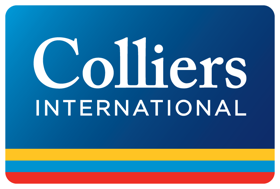 Aleksandra Karczewska joins Colliers International Warsaw, November 6, 2019 – The Investment Services at Colliers International is being joined by Aleksandra Karczewska, who has taken the position of senior associate. In this new role Aleksandra’s responsibilities will include conducting the purchase and sale of commercial real estate, advisory for Colliers’ clients, acquiring new clients and preparing reports and analyses. “Aleksandra has rich experience in many sectors of real estate, which comes from working in an international business environment. I am very glad, that our team of experts will be enriched by another professional advisor, especially now during the busiest time of the year in the investment market,” says Piotr Mirowski, senior partner, head of the Investment Services at Colliers International. “Colliers is not only one of the leading advisory companies in the real estate market in Poland, but also a renowned employer, which is confirmed by the titles it has received. I am happy, that my experience will be an asset to the whole investment team, and also to Colliers’ clients. I am certain that working in Colliers will be an amazing opportunity for me to develop further professionally,” says Aleksandra Karczewska, senior associate, Investment Services at Colliers International. Aleksandra has 6 years of experience in investment advisory in the commercial real estate market. The companies she has worked for include Burlington Real Estate, BSC Real Estate Advisors, Sharman Church Chartered Surveyors and Pekao SA. Her clients have included companies such as Corum Asset Management, Catalyst Capital, Hudson Advisors, Union Investment, Europa Capital, Pacific Eagle, Librecht & Wood, Newbridge, LCP, Peakside Capital, PRIME Capital, St. Paul's Developments Poland and many others. The last transaction that Aleksandra conducted was the purchase of the F2 office building in Warsaw, in which she advised the buyer, CORUM. What is more, Aleksandra has been a part of many due diligence processes focused on transactions worth from 10 to 120 million euros. Aleksandra has a master’s degree in real estate from University College of Estate Management in Reading in the UK, as well as a diploma in finance and accounting from Warsaw School of Economics. She completed post-graduate studies in valuation of real estate in Warsaw University of Technology and is also a member of the Royal Institution of Chartered Surveyors (MRICS).-- End --About Colliers International
Colliers International (NASDAQ, TSX: CIGI) is a leading global real estate services and investment management company. With operations in 68 countries, our 14,000 enterprising people work collaboratively to provide expert advice and services to maximize the value of property for real estate occupiers, owners and investors. For more than 20 years, our experienced leadership team, owning more than 40% of our equity, have delivered industry-leading investment returns for shareholders. In 2018, corporate revenues were $2.8 billion ($3.3 billion including affiliates), with more than $26 billion of assets under management. Learn more about how we accelerate success at Colliers.com or follow us on Twitter (@Colliers_EMEA) and LinkedIn.Colliers International has been active in the Polish market since 1997 and operates through offices in Warsaw, Kraków, Wrocław, Poznań, Gdańsk, Katowice, Łódź and Lublin with over 250 employees in total. The company has been often honored for its achievements by industry organizations such as Eurobuild, CIJ Journal, CEE Quality Awards and the International Property Awards. Colliers’ distinctions include the “Outsourcing Star”, given in recognition of its status as one of the most active real estate advisors in the outsourcing sector; and the “Gazele Biznesu” for being one of the most dynamically developing companies in Poland. More about Colliers International in Poland at Colliers.pl and our LinkedIn, Instagram, YouTube and Facebook pages. For further information, please contact: